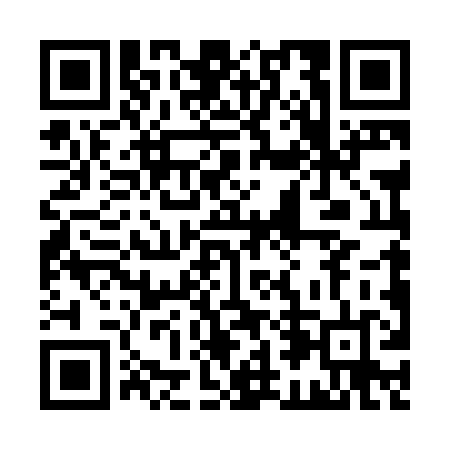 Ramadan times for Cox Town, West Virginia, USAMon 11 Mar 2024 - Wed 10 Apr 2024High Latitude Method: Angle Based RulePrayer Calculation Method: Islamic Society of North AmericaAsar Calculation Method: ShafiPrayer times provided by https://www.salahtimes.comDateDayFajrSuhurSunriseDhuhrAsrIftarMaghribIsha11Mon6:266:267:391:324:517:257:258:3912Tue6:246:247:371:314:527:267:268:4013Wed6:226:227:351:314:527:287:288:4114Thu6:216:217:341:314:537:297:298:4215Fri6:196:197:321:314:537:307:308:4316Sat6:186:187:311:304:547:317:318:4417Sun6:166:167:291:304:547:317:318:4518Mon6:146:147:281:304:557:327:328:4619Tue6:136:137:261:294:557:337:338:4720Wed6:116:117:241:294:567:347:348:4821Thu6:096:097:231:294:567:357:358:4922Fri6:086:087:211:294:577:367:368:5023Sat6:066:067:201:284:577:377:378:5124Sun6:046:047:181:284:577:387:388:5225Mon6:036:037:171:284:587:397:398:5326Tue6:016:017:151:274:587:407:408:5527Wed5:595:597:131:274:597:417:418:5628Thu5:585:587:121:274:597:427:428:5729Fri5:565:567:101:264:597:437:438:5830Sat5:545:547:091:265:007:447:448:5931Sun5:525:527:071:265:007:457:459:001Mon5:515:517:061:265:007:467:469:012Tue5:495:497:041:255:017:477:479:023Wed5:475:477:021:255:017:487:489:034Thu5:465:467:011:255:017:497:499:055Fri5:445:446:591:245:027:507:509:066Sat5:425:426:581:245:027:517:519:077Sun5:405:406:561:245:027:527:529:088Mon5:395:396:551:245:037:537:539:099Tue5:375:376:531:235:037:547:549:1010Wed5:355:356:521:235:037:557:559:12